СПЕЦИФИКАЦИЯСрок гарантии качества на товар -  не менее 12  месяцев с даты ввода товара в эксплуатацию.Гарантийные сроки продлеваются на весь период времени невозможности использования товара по причине ненадлежащего качества, выявленного в процессе эксплуатации.Приложение №1 к Спецификации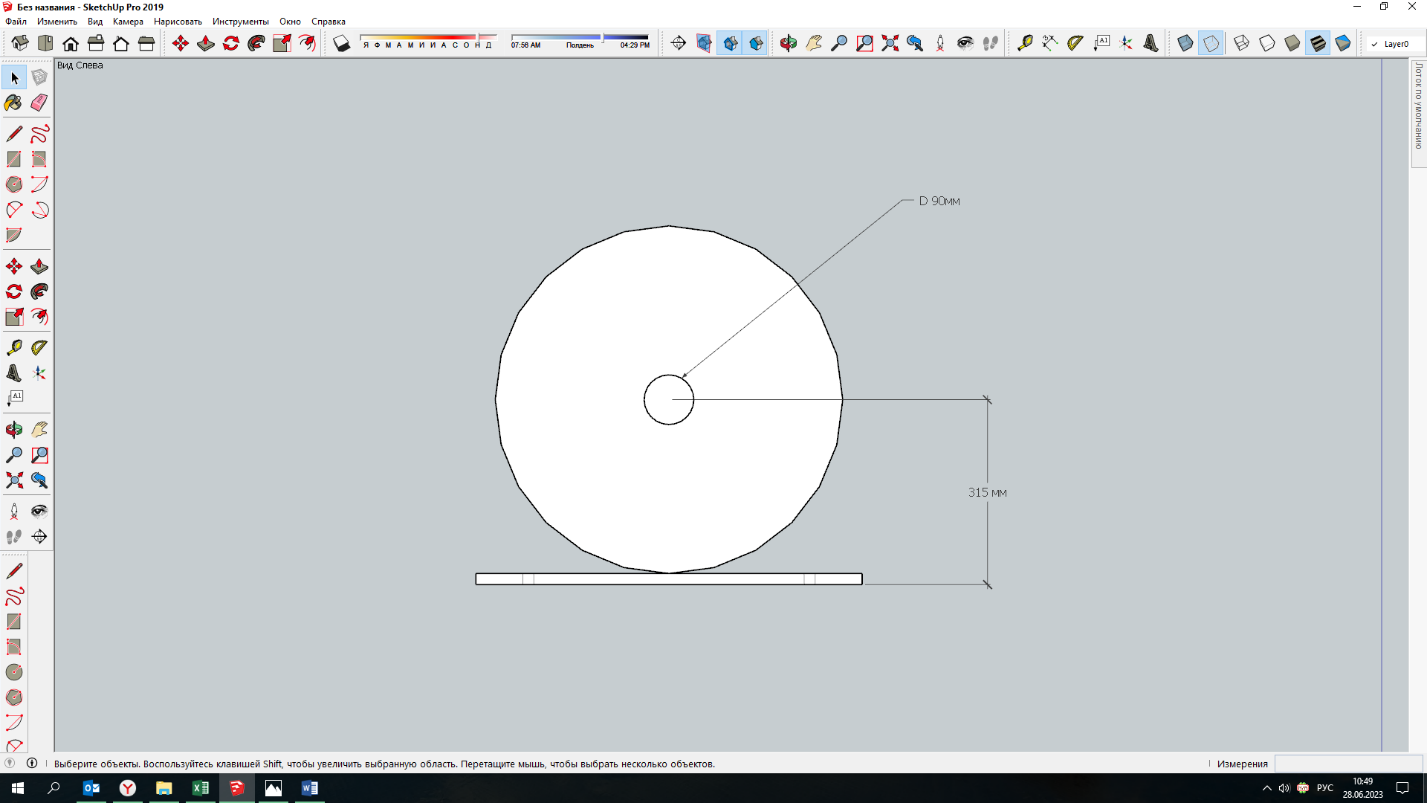 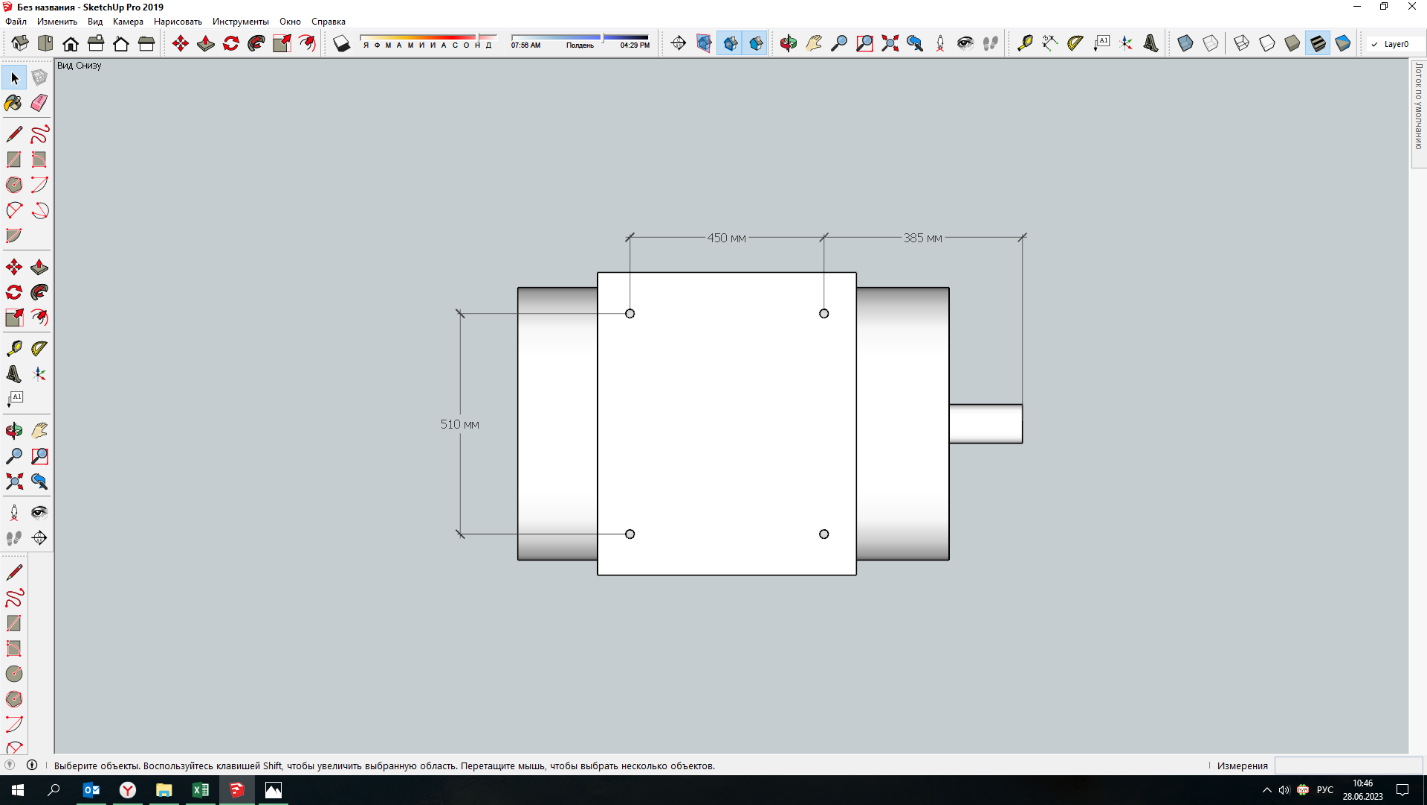 №Наименование товараКол-во,ед.изм.Функциональные, технические и качественные характеристикиФункциональные, технические и качественные характеристики№Наименование товараКол-во,ед.изм.Постоянные показатели(которые не могут изменяться)Переменные показатели(с указанием максимальных и (или) минимальных значений таких показателей)1Электродвигатель 5АН 31.585 либо аналог1 шт.исполнение: на лапах, согласно Приложению №1; тип: асинхронный, защищённый; ротор: короткозамкнутый; мощность: 160кВт; обороты: 1000/мин; количество фаз: 3; частота переменного тока: 50Гц; рабочее напряжение: 380В, 660В; климатическое исполнение: У3;степень защиты: не менее IP23; КПД: не менее 90%;